Volunteer here!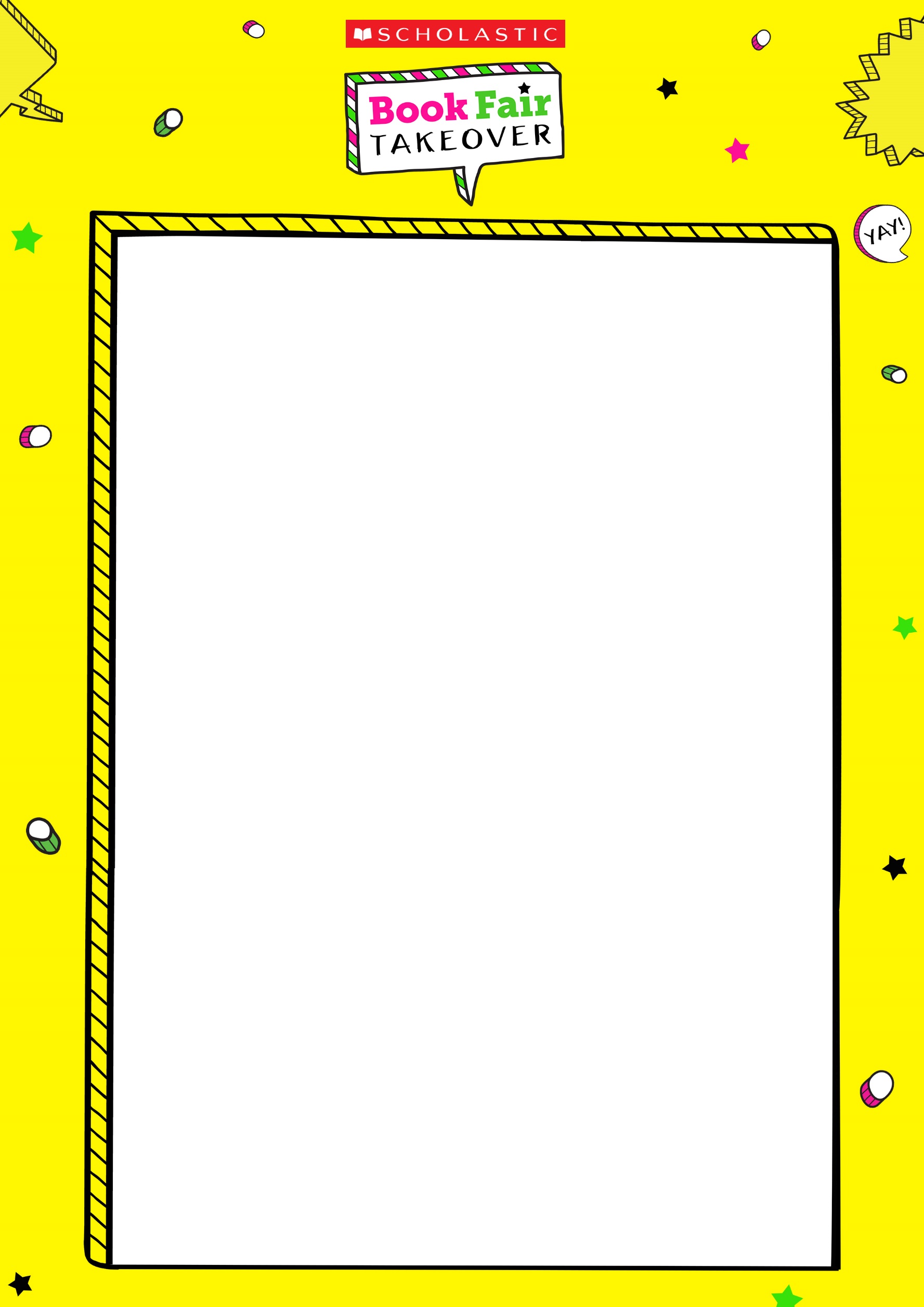 We’re looking for buzzing business minds, magical maths whizzes, dazzling design gurus and friendly front-of-house specialists to plan and run our next Book Fair! Everyone has a vital part to play, so have a look at the jobs listed below and decide which one most appeals to you.Fill in an application form or complete a CV and covering letter and hand in to [insert teacher name] by [insert closing date].  Remember to really sell yourself as there may be lots of competition for each job. Best of luck!Job titlePositions availableKey responsibility and required skillsBook Fair Managers2Oversee the Book Fair Takeover team in planning, promoting and running the Book Fair. Must be organised, responsible and a good communicator.Advertising Specialists4 - 6Spread the word about the Book Fair to pupils, parents and the wider community. Must be creative and work well in a team.Customer Service Assistants6 - 8Help Book Fair customers with their purchases and enquiries in an efficient manner. Must be polite, responsible and confident handling money.Accountants2Oversee the money-handling process and calculate the Book Fair takings. Must be methodical and confident working with numbers/money.Display Specialists2 - 4Create a pleasant, friendly and fun environment for Book Fair customers to visit. Must be creative and work well in a team.Events Co-ordinators2 – 4Create excitement at the Book Fair by running a competition and other events. Must work well in a team and be able to stick to deadlines.Browsing Supervisors4 – 6Organise browsing sessions for all pupils to visit the Book Fair. Must be responsible and a good communicator with an interest in books.Inventory Specialists2Monitor bestseller stock and ensure that customers receive their orders. Must be organised and responsible.